Click entry is for myself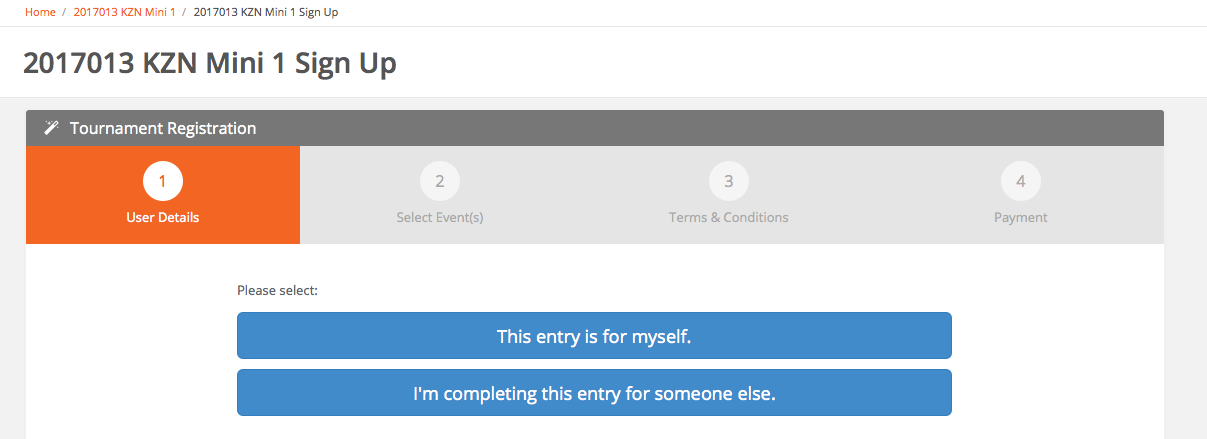 Fill in user details and click continue at bottom of the page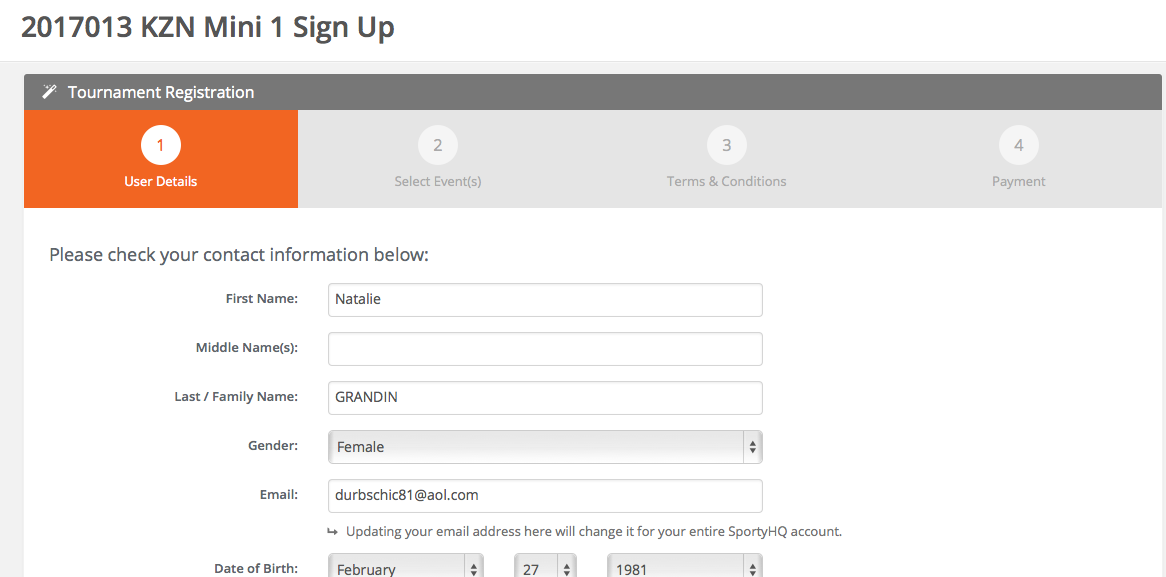 fill in your local club and click continue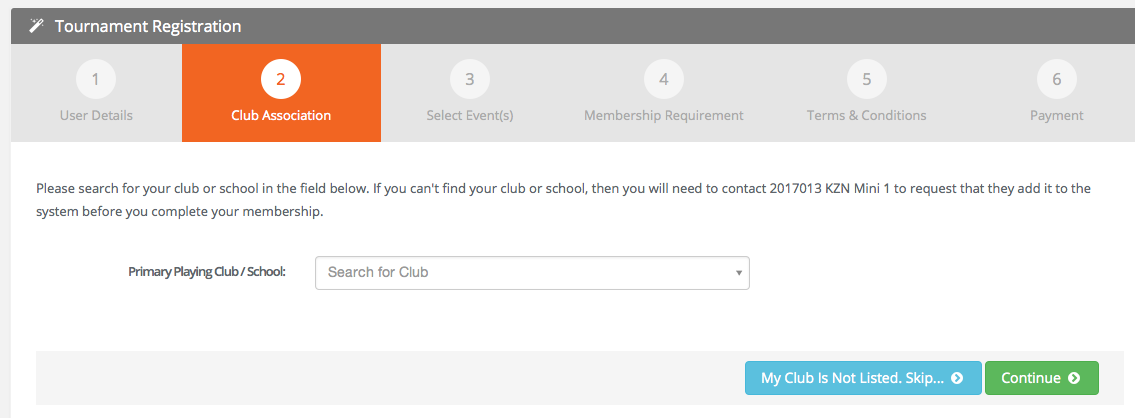 Select age group your son is entering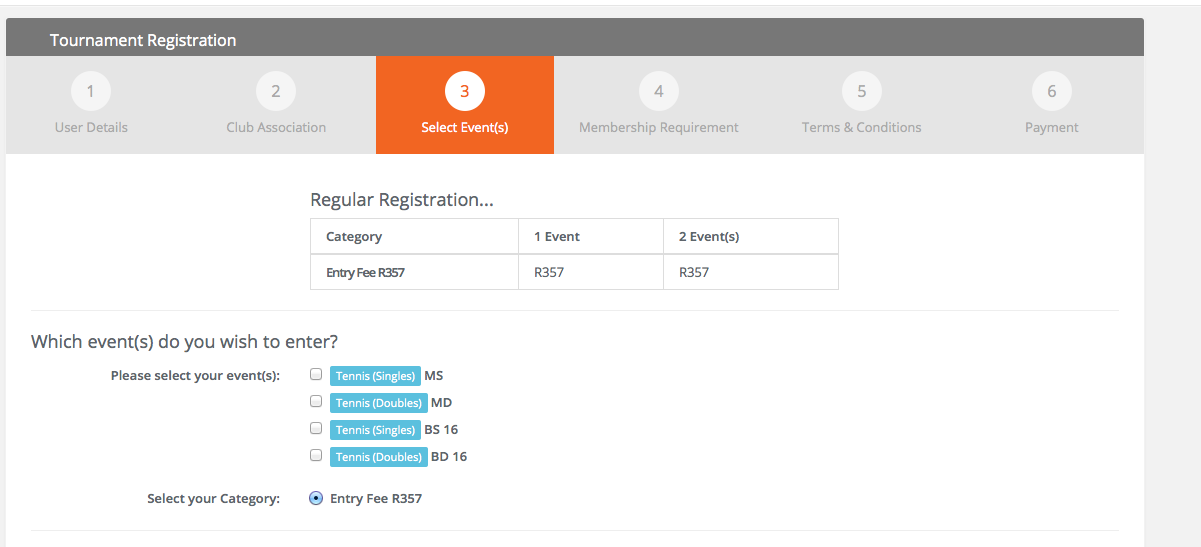 choose the junior membership for Tennis South Africa Membership plan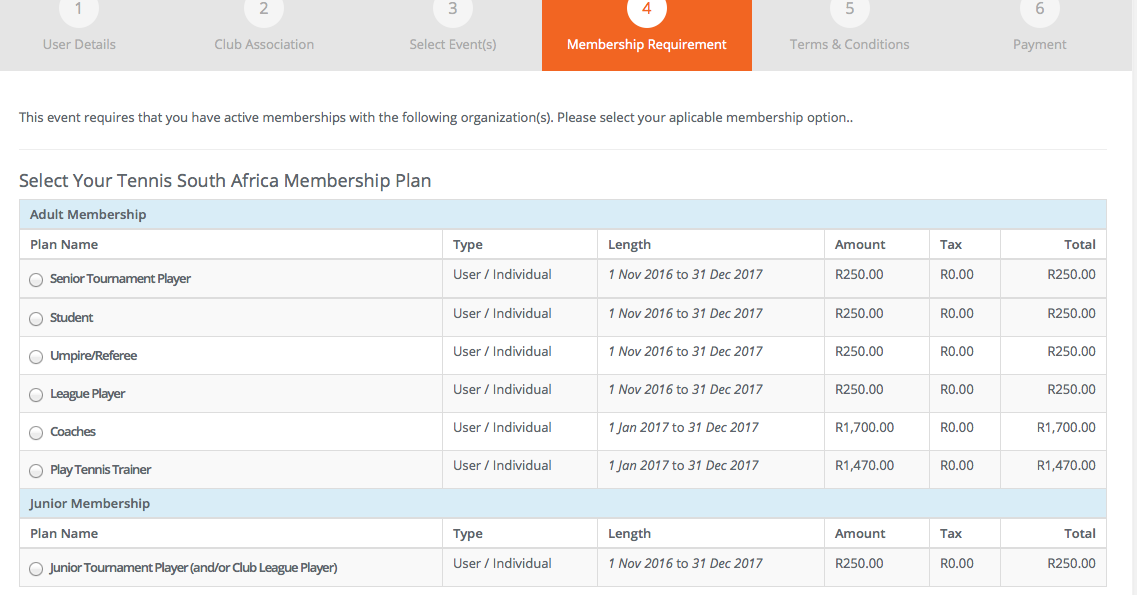 Choose tournament Junior for Ethekwini tennis association and for KZN Tennis Tournament Junior  Click continue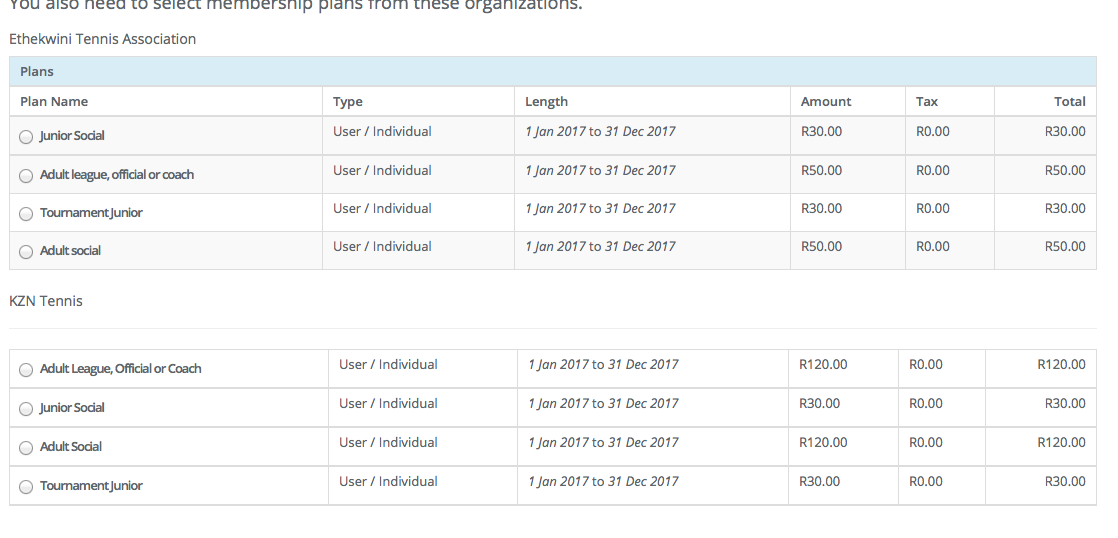 Agree terms and conditions and it will take you to the payment section.Hope this helps